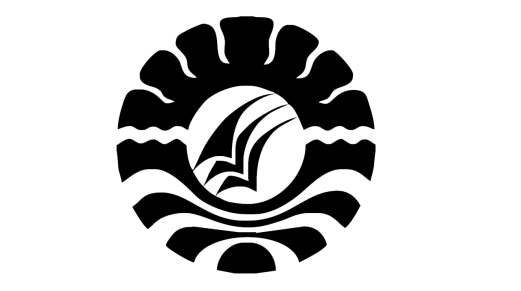 PENERAPAN MODEL PEMBELAJARAN KOOPERATIF TIPE COOPERATIVE INTEGRATED READING AND COMPOSITION (CIRC) DALAMMENINGKATKAN KETERAMPILAN MENULIS PADA MATA PELAJARAN BAHASA INDONESIAKELAS V SD INPRES BAWAKARAENG KOTA MAKASSARSKRIPSIDiajukan untuk Memenuhi Sebagian Persyaratan Guna Memperoleh Gelar Sarjana Pendidikan pada Program Studi Pendidikan Guru Sekolah DasarStrata Satu Fakultas Ilmu PendidikanUniversitas Negeri MakassarOleh:HASRINA1247042225PROGRAM STUDI PENDIDIKAN GURU SEKOLAH DASARFAKULTAS ILMU PENDIDIKANUNIVERSITAS NEGERI MAKASSAR2016